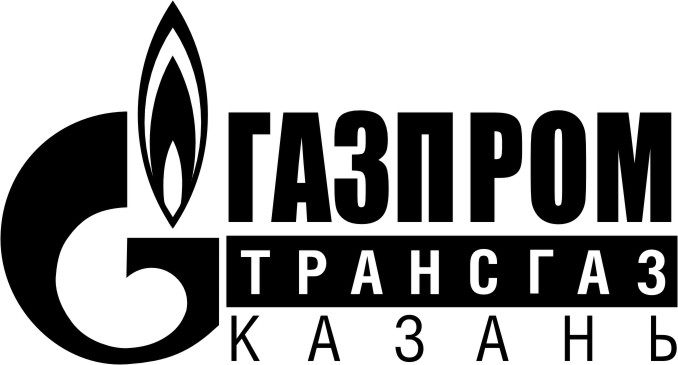 ПРЕСС-РЕЛИЗ18 декабря 2017 г. в 11.00 ч. состоится Церемония ввода в эксплуатацию реализуемого ПАО «Газпром» инвестиционного проекта «Реконструкция газопровода «Миннибаево-Казань» на участке 220-285 км» - открытие газораспределительной станции «Богородское».Инвестор 					   - ПАО «Газпром»Эксплуатирующая организация 	   - ООО «Газпром трансгаз Казань»Агент				             - ООО «Газпром центрремонт»Подрядная организация		   - ЗАО «Строймонтажинвест»Генпроектировщик			   - ОАО «Гипрогазцентр»Строительный контроль		   - ООО «Газпром трансгаз Казань»Концепция инвестиционного проекта.Магистральный газопровод Миннибаево-Казань введен в эксплуатацию              в 1954 году. Газопровод предназначен для транспортировки газа потребителям г.Казани и прилегающих к газопроводу районов, включая закамские районы Республики Татарстан, в том числе Нижнекамский промузел. Фактическая производительность существующего магистрального газопровода диаметром 530 мм составляет 2,3 млрд.куб. метров в год, в том числе для г.Казани 1,9 млрд. куб. метров в год. При этом существующие газораспределительные станции (ГРС) г.Казани и участок магистрального газопровода, являющиеся опасными производственными объектами, практически находятся в городской черте и сдерживают дальнейшее развитие г.Казани.Реализация инвестиционного проекта ПАО «Газпром» - «Реконструкция газопровода Миннибаево - Казань на участке 220 – 285 км» позволит решить следующие вопросы: - увеличить  поставки сетевого газа в объеме до 5,25 млрд. куб. метров  в год, в том числе потребителям г.Казани в объеме до 4 млрд. куб. метров в год.- вынести опасные производственные объекты за пределы г.Казани и, тем самым, обеспечить возможность дальнейшего территориального развития столицы республики.Основные технические характеристики проекта:    	Стоимость реализации инвестиционного проекта составляет более 12 млрд. рублей. 		Реализация инвестиционного проекта начата в 2010 году. В 2010-2016 гг. введены в эксплуатацию магистральный газопровод диаметром 720 мм протяженностью 61,5 км, УЗРОГ.	В составе инвестиционного проекта - Строительство ГРС «Богородское» производительностью 5,25 млрд. м3/год (600 тыс. м3/час) и головного газорегуляторного пункта (ГГРП-1) в районе н.п.Вознесение. Эта ГРС будет одной из самых крупных по производительности ГРС в Республике Татарстан. Завершение строительства и ввод в эксплуатацию II-го этапа этой стройки, куда входят ГРС «Богородское» и ГГРП «Вознесение» позволит ликвидировать ГРС-1 г.Казани, расположенную на окраине н.п.Вознесение.	Газопровод-отвод к ГРС «Богородское» диаметром 720 мм протяженностью 1,66 км и распределительный газопровод от ГРС диаметром 1220 мм до ГГРП «Вознесение» протяженностью 14,2 км построены.Начало строительства – апрель 2017 г.	Завершение строительства – ноябрь 2017 г.В дальнейшем в целях завершения строительства II этапа, планируется реализация следующих объектов:   - строительство двух новых ГРС: ГРС «Черниково» и ГРС «Сокуры»;   - реконструкция ГРС-5 г.Казани   со строительством газораспределительных сетей. 	Сроки дальнейшей реализации проекта будут определены в соответствии с  Инвестиционной Программой ПАО «Газпром».Краткая историческая справка о предприятииООО «Газпром трансгаз Казань»- 100% дочернее общество ПАО «Газпром», Основная задача Общества - эксплуатация магистральных газопроводов, газовых сетей низкого давления, проектирование систем газоснабжения, капитальный и восстановительный ремонт действующих газопроводов и объектов газового хозяйства, транспортировка и поставка углеводородного сырья потребителям России. ООО «Газпром трансгаз Казань» является одной из крупнейших газораспределительных организаций в Российской Федерации.Предприятие транспортирует ежегодно в центральные регионы Российской Федерации, страны ближнего и дальнего зарубежья более 240 млрд. куб. м природного газа. Общество ежегодно поставляет более 15 млрд. куб. м газа потребителям Республики Татарстан. Уровень газификации Республики Татарстан природным газом один из самых высоких в России – 99,5%. В республике на сегодняшний день газифицировано более 1 млн. 500 тыс. абонентов.Стратегической задачей предприятия является осуществление надёжной и бесперебойной транспортировки природного газа и развитие газотранспортной системы единой системы газоснабжения (ЕСГ) РФ и газораспределительной сети в зоне своей ответственности, обслуживание газораспределительной сети Республики Татарстан и ряда регионов Приволжского Федерального округа: Оренбургской, Самарской, Ульяновской, Кировской областей, Башкортостана, Удмуртии и Чувашии.Служба по связям с общественностью и СМИ ООО  «Газпром трансгаз Казань»контактные телефоны: 	(843) 273-26-23,  277-00-68сайт: kazan-tr.gazprom.ruОбщая протяженность линейной части, в т.ч.:	          164,70  км.- высокого давления (давление 5,4 МПа)     84,90 км диаметром  150-720 мм- низкого давления (давление 0,12 МПа)        79,80 км диаметром  200-1200 мм.- новые ГРС3 ед.- реконструкция ГРС1 ед.- УЗРОГ (узел замера, редуцирования и   одоризации газа)                                                1 ед.- линии электропередач (ВЛ)112 км.- кабельная линия связи (КЛС)90,8 км.